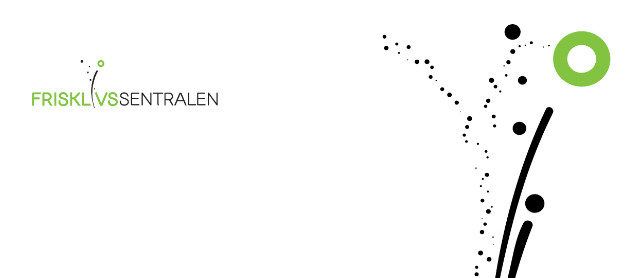 MANDAGTIRSDAGTIRSDAGONSDAGTORSDAGUtetrening10:00–11:00 Sveum, 
Brumunddal  Yogakurs
9:30 – 11:00

Brumunddal  Utetrening10:00–11:00Sveum, BrumunddalUtetrening10:00–11:00 Sveum, 
Brumunddal  Yogakurs
9:30 – 11:00

Brumunddal  Kurs i Bekymrings-mestring10:30 – 13:00NybygdaUtetrening10:00–11:00Sveum, BrumunddalYogakurs
9:30 – 11:00

Brumunddal  Kurs i Bekymrings-mestring10:30 – 13:00NybygdaFelleslunsj11:00–12:00  Sveum idrettspark, Brumunddal  Saltrening 
«Kom i gang»
13:30 – 14:30BrumunddalStyrke&kondis14:00 – 15:00Boligvika, Moelv Tankevirus kurs
Kl. 12:30 – 14:30 
Tømmerli Bo – og aktivitetssenterTa kontakt for spørsmål og/eller oppstartssamtale.                     FRISKLIVSSENTRALEN                      Telefon: 459 76 841Ringsaker Kommune	  frisklivssentralen@ringsaker.kommune.no Ta kontakt for spørsmål og/eller oppstartssamtale.                     FRISKLIVSSENTRALEN                      Telefon: 459 76 841Ringsaker Kommune	  frisklivssentralen@ringsaker.kommune.no Ta kontakt for spørsmål og/eller oppstartssamtale.                     FRISKLIVSSENTRALEN                      Telefon: 459 76 841Ringsaker Kommune	  frisklivssentralen@ringsaker.kommune.no Ta kontakt for spørsmål og/eller oppstartssamtale.                     FRISKLIVSSENTRALEN                      Telefon: 459 76 841Ringsaker Kommune	  frisklivssentralen@ringsaker.kommune.no Ta kontakt for spørsmål og/eller oppstartssamtale.                     FRISKLIVSSENTRALEN                      Telefon: 459 76 841Ringsaker Kommune	  frisklivssentralen@ringsaker.kommune.no 